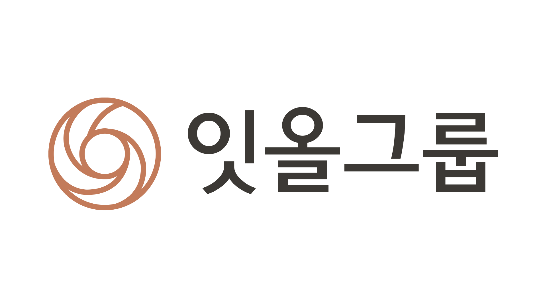 입사지원서( 사 진 )이름생년월일( 사 진 )연락처E-MAIL( 사 진 )지원부서희망연봉( 사 진 )주소■ 학력사항■ 학력사항■ 학력사항■ 학력사항입학졸업학교명전공전공■ 경력사항 (해당자)   ■ 경력사항 (해당자)   ■ 경력사항 (해당자)   ■ 경력사항 (해당자)   ■ 경력사항 (해당자)   ■ 경력사항 (해당자)   ■ 경력사항 (해당자)   입사퇴사직장명(부서)직위담당업무퇴사사유급여■ 자격 및 면허 (해당자)■ 자격 및 면허 (해당자)■ 자격 및 면허 (해당자)자격증명취득년월시행처시행처■ 컴퓨터 활용능력 (상/중/하)■ 컴퓨터 활용능력 (상/중/하)■ 컴퓨터 활용능력 (상/중/하)■ 컴퓨터 활용능력 (상/중/하)EXCELWORDPOWERPOINT기타 (       )기타 (       )■ 경력기술서 (프로젝트 위주로 상세 기술 / 해당자)   폰트 10 / 맑은고딕■ 자기소개서 (항목 및 분량 자유)   폰트 10 / 맑은고딕위 기재 사항은 사실과 틀림없음을 확인합니다.위 기재 사항은 사실과 틀림없음을 확인합니다.년        월        일지원자 _______________________ (인)